Eggs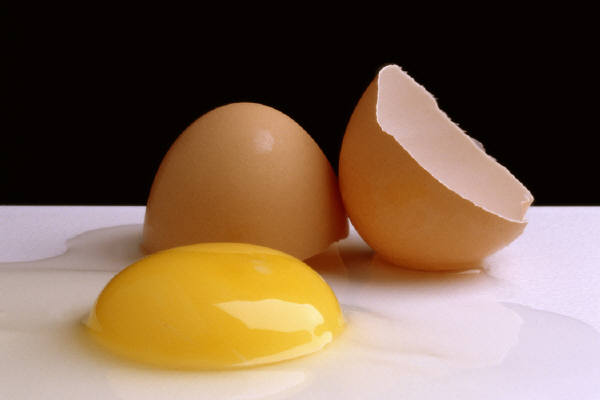 The question: Is an egg good?Yes it is!! And here’s why?Only 71 calories & 6 grams of proteinExcellent source of vitamins and minerals, including Vitamin DDoes not raise the ‘bad’ cholesterolAffordable and Versatile!!!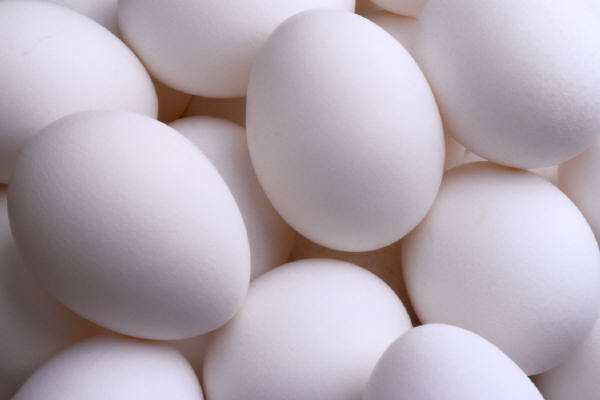 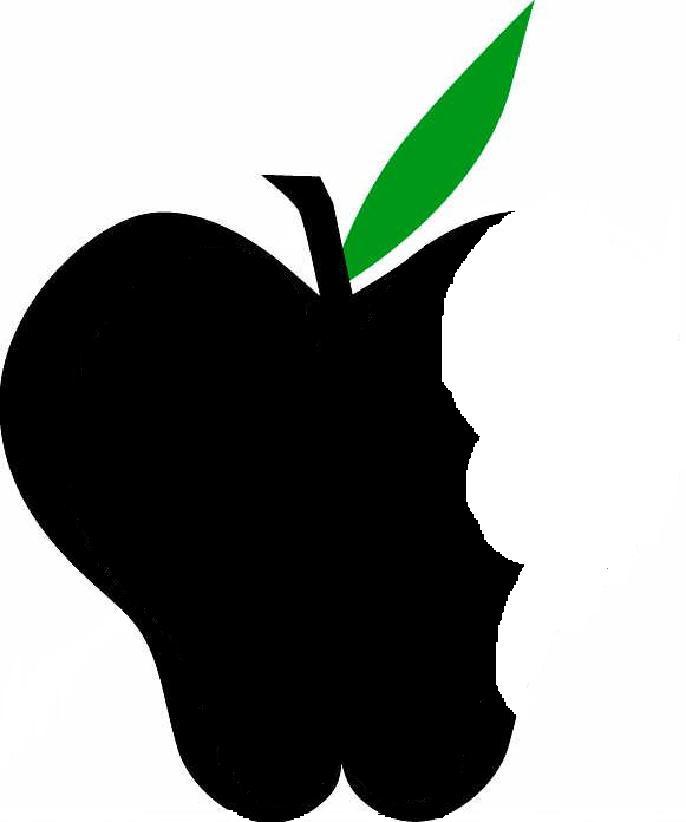 Things to Know…Eggs are high-quality, complete protein and the ‘Gold Standard’ (all other protein sources are compared to it)!High-quality protein has been shown to reduce calorie intake, keep you full and energized, and help build and keep muscle mass.  Anti-oxidants found in egg yolks have been shown to reduce development of cataracts.Vitamin D, a major nutrient in bone health, can be found in eggs, one of its FEW natural food sources.When buying eggs, if the price increase for the next larger size is 7 cents or less/dozen, then the larger size is a better deal because you get more egg for your money.Refrigerate eggs at 45 degrees Fahrenheit or less when purchased. Keep eggs refrigerated until use. Keep a maximum of two weeks supply of eggs, and rotate your stock.You can poach, scramble, serve sunny-side up or over easy, hard- or soft-boiled, baked or fried.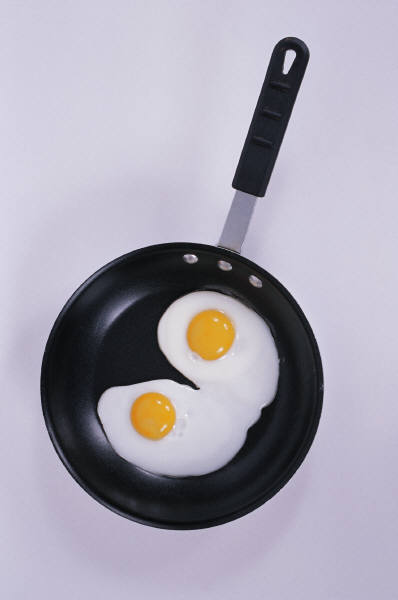 